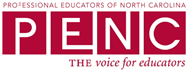 ** NEW Teacher Grants **The PENC Executive board invites members in good standing in their first three years of practice who demonstrate a need for instructional supplies. Eight $250 grants (16 total) will be awarded (twice yearly – two rounds of applicants) to educators who propose innovative ways to utilize instructional materials that actively engage students. Teachers from all areas of practice are encouraged to apply.Deadline to apply for Round 1 December 31, 2021Deadline to apply for Round 2 June 30, 2022Principal Statement of Support: All applicants must request a statement of support from their principal to ensure there is appropriate support should the grant be awarded. (Attach documentation to this application.)DIRECTIONSDownload/create a copy of the application.Complete the application in its entirety.  Gather/verify additional documentation needed to verify you are in the first three years of teaching, and you have administration support for the proposed grant. Submit completed application with all required documentation (electronically via email) to Bill Medlin (bill@pencweb.org) and copy (annette@pencweb.org) by the established deadline.APPLICATIONFull NameCell PhoneAddressPreferred EmailSchool District/LEACurrent PositionCurrent SchoolNumber of Days NeededGrant Proposal: Submit a statement of 250 words or less how this grant will be used to improve instruction in your classroom.Materials: Briefly describe the instructional materials you will purchase and explain how these materials will actively engage students in the learning process.Electronic signature: Verify accuracy of information contained within this application.Date